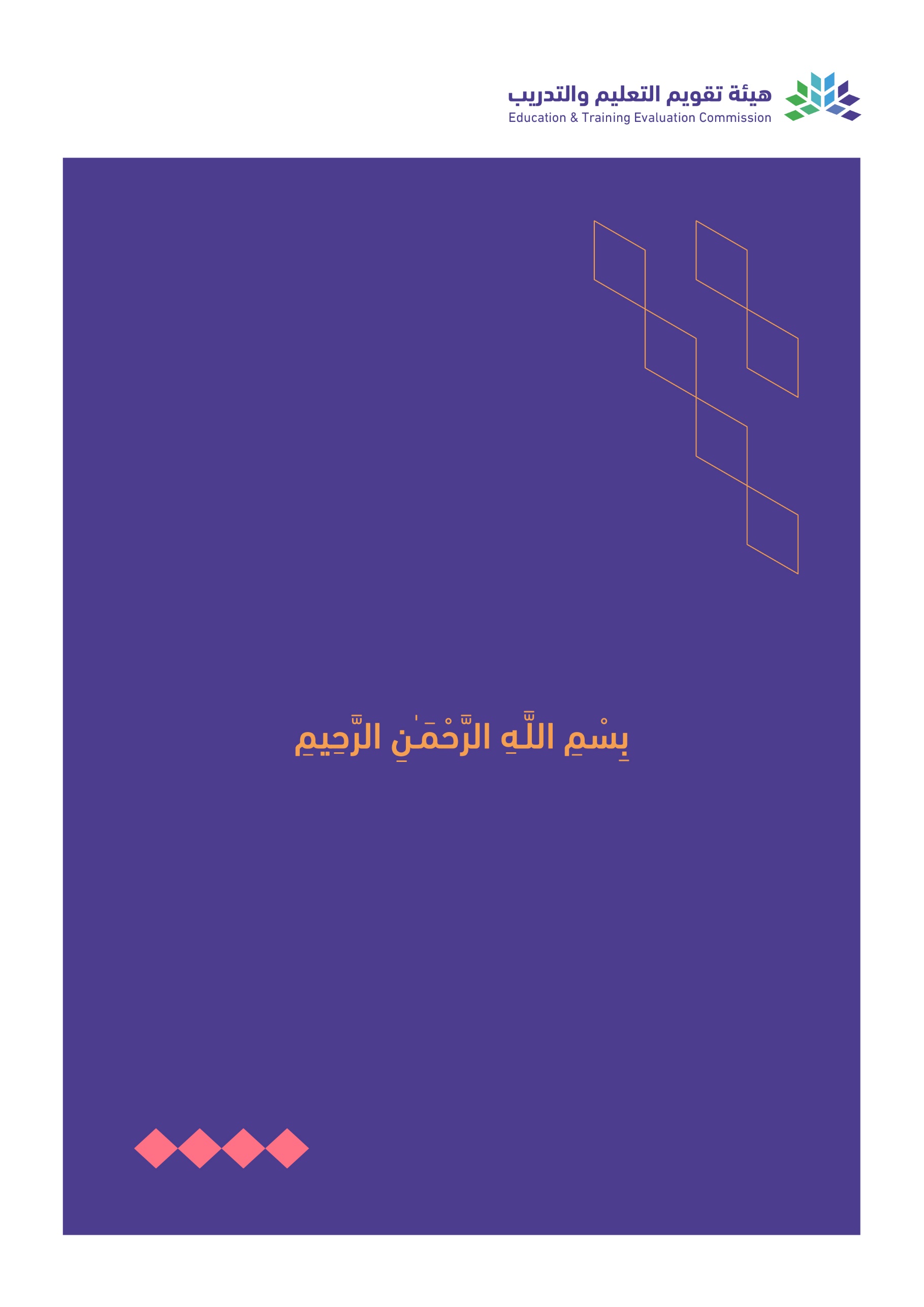 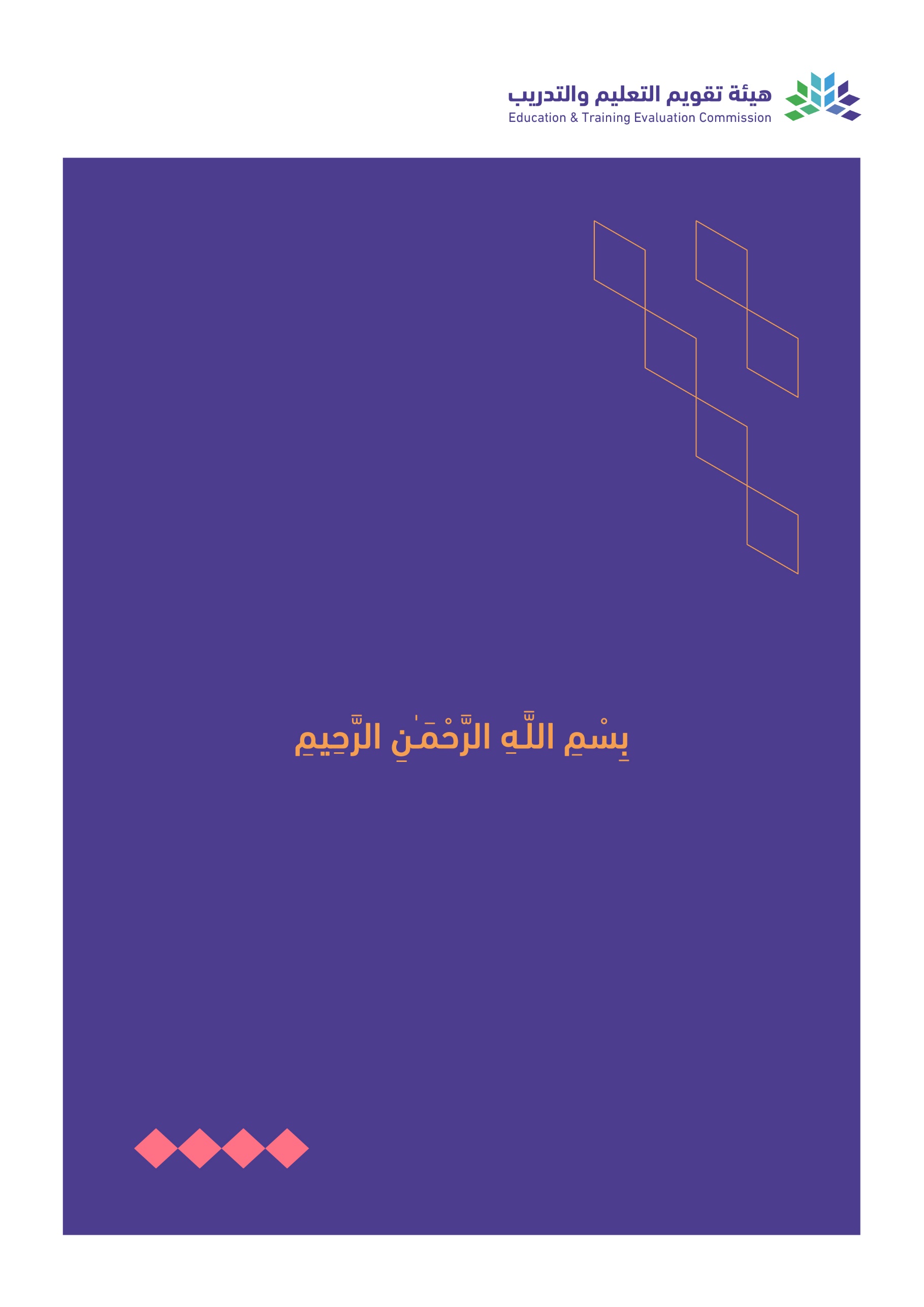 المحتويات:	أ. معلومات عامة عن المقرر الدراسي:1. نمط التعليم2. الساعات التدريسية (على مستوى الفصل الدراسي)ب. نواتج التعلم للمقرر واستراتيجيات تدريسها وطرق تقييمها:ج. موضوعات المقررد. أنشطة تقييم الطلبةأنشطة التقييم (اختبار تحريري، شفهي، عرض تقديمي، مشروع جماعي، ورقة عمل وغيره)ه. مصادر التعلم والمرافق:1. قائمة المراجع ومصادر التعلم:2. المرافق والتجهيزات المطلوبة:و. تقويم جودة المقرر:المقيمون (الطلبة، أعضاء هيئة التدريس، قيادات البرنامج، المراجع النظير، أخرى (يتم تحديدها).طرق التقييم (مباشر وغير مباشر).ز. اعتماد التوصيف:اسم المقرر:   المدخل إلى أصول الفقه رمز المقرر:  140 أصلالبرنامج:  بكالوريوس الشريعة القسم العلمي:  أصول الفقهالكلية:  الشريعة و الدراسات الإسلامية المؤسسة:  جامعة القصيم نسخة التوصيف:  الخامسة تاريخ آخر مراجعة:  1 / 6  /  2023المحتوىالصفحةأ. معلومات عامة عن المقرر الدراسي3   1. الوصف العام للمقرر3   2. الهدف الرئيس للمقرر3ب. نواتج التعلم للمقرر واستراتيجيات تدريسها وطرق تقييمها3ج. موضوعات المقرر4د. أنشطة تقييم الطلبة4ه. مصادر التعلم والمرافق5قائمة المراجع ومصادر التعلم5المرافق والتجهيزات المطلوبة5و. تقويم جودة المقرر5ز. اعتماد التوصيف5التعريف بالمقرر الدراسيالتعريف بالمقرر الدراسيالتعريف بالمقرر الدراسيالتعريف بالمقرر الدراسيالتعريف بالمقرر الدراسيالتعريف بالمقرر الدراسيالتعريف بالمقرر الدراسيالتعريف بالمقرر الدراسيالتعريف بالمقرر الدراسيالتعريف بالمقرر الدراسيالتعريف بالمقرر الدراسيالتعريف بالمقرر الدراسيالتعريف بالمقرر الدراسيالتعريف بالمقرر الدراسيالتعريف بالمقرر الدراسيالتعريف بالمقرر الدراسيالتعريف بالمقرر الدراسي1. الساعات المعتمدة:1. الساعات المعتمدة:1. الساعات المعتمدة:1. الساعات المعتمدة: ساعتان  ساعتان  ساعتان  ساعتان  ساعتان  ساعتان  ساعتان  ساعتان  ساعتان  ساعتان  ساعتان  ساعتان  ساعتان 2. نوع المقرر2. نوع المقرر2. نوع المقرر2. نوع المقرر2. نوع المقرر2. نوع المقرر2. نوع المقرر2. نوع المقرر2. نوع المقرر2. نوع المقرر2. نوع المقرر2. نوع المقرر2. نوع المقرر2. نوع المقرر2. نوع المقرر2. نوع المقرر2. نوع المقررأ.متطلب جامعة متطلب جامعة متطلب كلية متطلب كلية متطلب كلية √متطلب تخصصمتطلب تخصصمتطلب تخصصمتطلب تخصصمتطلب مسارب.ب.إجباري إجباري إجباري إجباري √اختياري اختياري اختياري 3. السنة / المستوى الذي يقدم فيه المقرر3. السنة / المستوى الذي يقدم فيه المقرر3. السنة / المستوى الذي يقدم فيه المقرر3. السنة / المستوى الذي يقدم فيه المقرر3. السنة / المستوى الذي يقدم فيه المقرر3. السنة / المستوى الذي يقدم فيه المقرر3. السنة / المستوى الذي يقدم فيه المقرر3. السنة / المستوى الذي يقدم فيه المقرر3. السنة / المستوى الذي يقدم فيه المقرر3. السنة / المستوى الذي يقدم فيه المقرر3. السنة / المستوى الذي يقدم فيه المقرر3. السنة / المستوى الذي يقدم فيه المقررالأول الأول الأول الأول الأول 4. الوصف العام للمقرر :يحتوي هذا المقرر على مدخل لا يستغني عنه كل دارس لعلم أصول الفقه، ويشتمل على : مبادئ علم أصول الفقه، وعرض لأبرز أصول الاستنباط عند الأئمة الأربعة، وما يتعلق بتدوين أصول الفقه وتطوره ومؤلفاته، كما يشتمل على أهم المصطلحات المنطقية التي يحتاج إليها الطالب في دراسته لعلم أصول الفقه 4. الوصف العام للمقرر :يحتوي هذا المقرر على مدخل لا يستغني عنه كل دارس لعلم أصول الفقه، ويشتمل على : مبادئ علم أصول الفقه، وعرض لأبرز أصول الاستنباط عند الأئمة الأربعة، وما يتعلق بتدوين أصول الفقه وتطوره ومؤلفاته، كما يشتمل على أهم المصطلحات المنطقية التي يحتاج إليها الطالب في دراسته لعلم أصول الفقه 4. الوصف العام للمقرر :يحتوي هذا المقرر على مدخل لا يستغني عنه كل دارس لعلم أصول الفقه، ويشتمل على : مبادئ علم أصول الفقه، وعرض لأبرز أصول الاستنباط عند الأئمة الأربعة، وما يتعلق بتدوين أصول الفقه وتطوره ومؤلفاته، كما يشتمل على أهم المصطلحات المنطقية التي يحتاج إليها الطالب في دراسته لعلم أصول الفقه 4. الوصف العام للمقرر :يحتوي هذا المقرر على مدخل لا يستغني عنه كل دارس لعلم أصول الفقه، ويشتمل على : مبادئ علم أصول الفقه، وعرض لأبرز أصول الاستنباط عند الأئمة الأربعة، وما يتعلق بتدوين أصول الفقه وتطوره ومؤلفاته، كما يشتمل على أهم المصطلحات المنطقية التي يحتاج إليها الطالب في دراسته لعلم أصول الفقه 4. الوصف العام للمقرر :يحتوي هذا المقرر على مدخل لا يستغني عنه كل دارس لعلم أصول الفقه، ويشتمل على : مبادئ علم أصول الفقه، وعرض لأبرز أصول الاستنباط عند الأئمة الأربعة، وما يتعلق بتدوين أصول الفقه وتطوره ومؤلفاته، كما يشتمل على أهم المصطلحات المنطقية التي يحتاج إليها الطالب في دراسته لعلم أصول الفقه 4. الوصف العام للمقرر :يحتوي هذا المقرر على مدخل لا يستغني عنه كل دارس لعلم أصول الفقه، ويشتمل على : مبادئ علم أصول الفقه، وعرض لأبرز أصول الاستنباط عند الأئمة الأربعة، وما يتعلق بتدوين أصول الفقه وتطوره ومؤلفاته، كما يشتمل على أهم المصطلحات المنطقية التي يحتاج إليها الطالب في دراسته لعلم أصول الفقه 4. الوصف العام للمقرر :يحتوي هذا المقرر على مدخل لا يستغني عنه كل دارس لعلم أصول الفقه، ويشتمل على : مبادئ علم أصول الفقه، وعرض لأبرز أصول الاستنباط عند الأئمة الأربعة، وما يتعلق بتدوين أصول الفقه وتطوره ومؤلفاته، كما يشتمل على أهم المصطلحات المنطقية التي يحتاج إليها الطالب في دراسته لعلم أصول الفقه 4. الوصف العام للمقرر :يحتوي هذا المقرر على مدخل لا يستغني عنه كل دارس لعلم أصول الفقه، ويشتمل على : مبادئ علم أصول الفقه، وعرض لأبرز أصول الاستنباط عند الأئمة الأربعة، وما يتعلق بتدوين أصول الفقه وتطوره ومؤلفاته، كما يشتمل على أهم المصطلحات المنطقية التي يحتاج إليها الطالب في دراسته لعلم أصول الفقه 4. الوصف العام للمقرر :يحتوي هذا المقرر على مدخل لا يستغني عنه كل دارس لعلم أصول الفقه، ويشتمل على : مبادئ علم أصول الفقه، وعرض لأبرز أصول الاستنباط عند الأئمة الأربعة، وما يتعلق بتدوين أصول الفقه وتطوره ومؤلفاته، كما يشتمل على أهم المصطلحات المنطقية التي يحتاج إليها الطالب في دراسته لعلم أصول الفقه 4. الوصف العام للمقرر :يحتوي هذا المقرر على مدخل لا يستغني عنه كل دارس لعلم أصول الفقه، ويشتمل على : مبادئ علم أصول الفقه، وعرض لأبرز أصول الاستنباط عند الأئمة الأربعة، وما يتعلق بتدوين أصول الفقه وتطوره ومؤلفاته، كما يشتمل على أهم المصطلحات المنطقية التي يحتاج إليها الطالب في دراسته لعلم أصول الفقه 4. الوصف العام للمقرر :يحتوي هذا المقرر على مدخل لا يستغني عنه كل دارس لعلم أصول الفقه، ويشتمل على : مبادئ علم أصول الفقه، وعرض لأبرز أصول الاستنباط عند الأئمة الأربعة، وما يتعلق بتدوين أصول الفقه وتطوره ومؤلفاته، كما يشتمل على أهم المصطلحات المنطقية التي يحتاج إليها الطالب في دراسته لعلم أصول الفقه 4. الوصف العام للمقرر :يحتوي هذا المقرر على مدخل لا يستغني عنه كل دارس لعلم أصول الفقه، ويشتمل على : مبادئ علم أصول الفقه، وعرض لأبرز أصول الاستنباط عند الأئمة الأربعة، وما يتعلق بتدوين أصول الفقه وتطوره ومؤلفاته، كما يشتمل على أهم المصطلحات المنطقية التي يحتاج إليها الطالب في دراسته لعلم أصول الفقه 4. الوصف العام للمقرر :يحتوي هذا المقرر على مدخل لا يستغني عنه كل دارس لعلم أصول الفقه، ويشتمل على : مبادئ علم أصول الفقه، وعرض لأبرز أصول الاستنباط عند الأئمة الأربعة، وما يتعلق بتدوين أصول الفقه وتطوره ومؤلفاته، كما يشتمل على أهم المصطلحات المنطقية التي يحتاج إليها الطالب في دراسته لعلم أصول الفقه 4. الوصف العام للمقرر :يحتوي هذا المقرر على مدخل لا يستغني عنه كل دارس لعلم أصول الفقه، ويشتمل على : مبادئ علم أصول الفقه، وعرض لأبرز أصول الاستنباط عند الأئمة الأربعة، وما يتعلق بتدوين أصول الفقه وتطوره ومؤلفاته، كما يشتمل على أهم المصطلحات المنطقية التي يحتاج إليها الطالب في دراسته لعلم أصول الفقه 4. الوصف العام للمقرر :يحتوي هذا المقرر على مدخل لا يستغني عنه كل دارس لعلم أصول الفقه، ويشتمل على : مبادئ علم أصول الفقه، وعرض لأبرز أصول الاستنباط عند الأئمة الأربعة، وما يتعلق بتدوين أصول الفقه وتطوره ومؤلفاته، كما يشتمل على أهم المصطلحات المنطقية التي يحتاج إليها الطالب في دراسته لعلم أصول الفقه 4. الوصف العام للمقرر :يحتوي هذا المقرر على مدخل لا يستغني عنه كل دارس لعلم أصول الفقه، ويشتمل على : مبادئ علم أصول الفقه، وعرض لأبرز أصول الاستنباط عند الأئمة الأربعة، وما يتعلق بتدوين أصول الفقه وتطوره ومؤلفاته، كما يشتمل على أهم المصطلحات المنطقية التي يحتاج إليها الطالب في دراسته لعلم أصول الفقه 4. الوصف العام للمقرر :يحتوي هذا المقرر على مدخل لا يستغني عنه كل دارس لعلم أصول الفقه، ويشتمل على : مبادئ علم أصول الفقه، وعرض لأبرز أصول الاستنباط عند الأئمة الأربعة، وما يتعلق بتدوين أصول الفقه وتطوره ومؤلفاته، كما يشتمل على أهم المصطلحات المنطقية التي يحتاج إليها الطالب في دراسته لعلم أصول الفقه 5. المتطلبات السابقة لهذا المقرر (إن وجدت)   لا يوجد5. المتطلبات السابقة لهذا المقرر (إن وجدت)   لا يوجد5. المتطلبات السابقة لهذا المقرر (إن وجدت)   لا يوجد5. المتطلبات السابقة لهذا المقرر (إن وجدت)   لا يوجد5. المتطلبات السابقة لهذا المقرر (إن وجدت)   لا يوجد5. المتطلبات السابقة لهذا المقرر (إن وجدت)   لا يوجد5. المتطلبات السابقة لهذا المقرر (إن وجدت)   لا يوجد5. المتطلبات السابقة لهذا المقرر (إن وجدت)   لا يوجد5. المتطلبات السابقة لهذا المقرر (إن وجدت)   لا يوجد5. المتطلبات السابقة لهذا المقرر (إن وجدت)   لا يوجد5. المتطلبات السابقة لهذا المقرر (إن وجدت)   لا يوجد5. المتطلبات السابقة لهذا المقرر (إن وجدت)   لا يوجد5. المتطلبات السابقة لهذا المقرر (إن وجدت)   لا يوجد5. المتطلبات السابقة لهذا المقرر (إن وجدت)   لا يوجد5. المتطلبات السابقة لهذا المقرر (إن وجدت)   لا يوجد5. المتطلبات السابقة لهذا المقرر (إن وجدت)   لا يوجد5. المتطلبات السابقة لهذا المقرر (إن وجدت)   لا يوجد6. المتطلبات المتزامنة مع هذا المقرر (إن وجدت)   لا يوجد6. المتطلبات المتزامنة مع هذا المقرر (إن وجدت)   لا يوجد6. المتطلبات المتزامنة مع هذا المقرر (إن وجدت)   لا يوجد6. المتطلبات المتزامنة مع هذا المقرر (إن وجدت)   لا يوجد6. المتطلبات المتزامنة مع هذا المقرر (إن وجدت)   لا يوجد6. المتطلبات المتزامنة مع هذا المقرر (إن وجدت)   لا يوجد6. المتطلبات المتزامنة مع هذا المقرر (إن وجدت)   لا يوجد6. المتطلبات المتزامنة مع هذا المقرر (إن وجدت)   لا يوجد6. المتطلبات المتزامنة مع هذا المقرر (إن وجدت)   لا يوجد6. المتطلبات المتزامنة مع هذا المقرر (إن وجدت)   لا يوجد6. المتطلبات المتزامنة مع هذا المقرر (إن وجدت)   لا يوجد6. المتطلبات المتزامنة مع هذا المقرر (إن وجدت)   لا يوجد6. المتطلبات المتزامنة مع هذا المقرر (إن وجدت)   لا يوجد6. المتطلبات المتزامنة مع هذا المقرر (إن وجدت)   لا يوجد6. المتطلبات المتزامنة مع هذا المقرر (إن وجدت)   لا يوجد6. المتطلبات المتزامنة مع هذا المقرر (إن وجدت)   لا يوجد6. المتطلبات المتزامنة مع هذا المقرر (إن وجدت)   لا يوجد7. الهدف الرئيس للمقرر :أن يعرف الطالب مبادئ علم أصول الفقه. أن يعرف الطالب أبرز أصول الاستنباط عند الأئمة الأربعة.أن يعرف الطالب مراحل نشأة أصول الفقه، وتدوينه، وتطوره.أن يعرف الطالب مناهج العلماء في التأليف في أصول الفقه، وأهم الكتب المؤلفة على كل منهج.المصطلحات المنطقية التي يحتاج إليها الطالب في دراسته لعلم أصول الفقه .7. الهدف الرئيس للمقرر :أن يعرف الطالب مبادئ علم أصول الفقه. أن يعرف الطالب أبرز أصول الاستنباط عند الأئمة الأربعة.أن يعرف الطالب مراحل نشأة أصول الفقه، وتدوينه، وتطوره.أن يعرف الطالب مناهج العلماء في التأليف في أصول الفقه، وأهم الكتب المؤلفة على كل منهج.المصطلحات المنطقية التي يحتاج إليها الطالب في دراسته لعلم أصول الفقه .7. الهدف الرئيس للمقرر :أن يعرف الطالب مبادئ علم أصول الفقه. أن يعرف الطالب أبرز أصول الاستنباط عند الأئمة الأربعة.أن يعرف الطالب مراحل نشأة أصول الفقه، وتدوينه، وتطوره.أن يعرف الطالب مناهج العلماء في التأليف في أصول الفقه، وأهم الكتب المؤلفة على كل منهج.المصطلحات المنطقية التي يحتاج إليها الطالب في دراسته لعلم أصول الفقه .7. الهدف الرئيس للمقرر :أن يعرف الطالب مبادئ علم أصول الفقه. أن يعرف الطالب أبرز أصول الاستنباط عند الأئمة الأربعة.أن يعرف الطالب مراحل نشأة أصول الفقه، وتدوينه، وتطوره.أن يعرف الطالب مناهج العلماء في التأليف في أصول الفقه، وأهم الكتب المؤلفة على كل منهج.المصطلحات المنطقية التي يحتاج إليها الطالب في دراسته لعلم أصول الفقه .7. الهدف الرئيس للمقرر :أن يعرف الطالب مبادئ علم أصول الفقه. أن يعرف الطالب أبرز أصول الاستنباط عند الأئمة الأربعة.أن يعرف الطالب مراحل نشأة أصول الفقه، وتدوينه، وتطوره.أن يعرف الطالب مناهج العلماء في التأليف في أصول الفقه، وأهم الكتب المؤلفة على كل منهج.المصطلحات المنطقية التي يحتاج إليها الطالب في دراسته لعلم أصول الفقه .7. الهدف الرئيس للمقرر :أن يعرف الطالب مبادئ علم أصول الفقه. أن يعرف الطالب أبرز أصول الاستنباط عند الأئمة الأربعة.أن يعرف الطالب مراحل نشأة أصول الفقه، وتدوينه، وتطوره.أن يعرف الطالب مناهج العلماء في التأليف في أصول الفقه، وأهم الكتب المؤلفة على كل منهج.المصطلحات المنطقية التي يحتاج إليها الطالب في دراسته لعلم أصول الفقه .7. الهدف الرئيس للمقرر :أن يعرف الطالب مبادئ علم أصول الفقه. أن يعرف الطالب أبرز أصول الاستنباط عند الأئمة الأربعة.أن يعرف الطالب مراحل نشأة أصول الفقه، وتدوينه، وتطوره.أن يعرف الطالب مناهج العلماء في التأليف في أصول الفقه، وأهم الكتب المؤلفة على كل منهج.المصطلحات المنطقية التي يحتاج إليها الطالب في دراسته لعلم أصول الفقه .7. الهدف الرئيس للمقرر :أن يعرف الطالب مبادئ علم أصول الفقه. أن يعرف الطالب أبرز أصول الاستنباط عند الأئمة الأربعة.أن يعرف الطالب مراحل نشأة أصول الفقه، وتدوينه، وتطوره.أن يعرف الطالب مناهج العلماء في التأليف في أصول الفقه، وأهم الكتب المؤلفة على كل منهج.المصطلحات المنطقية التي يحتاج إليها الطالب في دراسته لعلم أصول الفقه .7. الهدف الرئيس للمقرر :أن يعرف الطالب مبادئ علم أصول الفقه. أن يعرف الطالب أبرز أصول الاستنباط عند الأئمة الأربعة.أن يعرف الطالب مراحل نشأة أصول الفقه، وتدوينه، وتطوره.أن يعرف الطالب مناهج العلماء في التأليف في أصول الفقه، وأهم الكتب المؤلفة على كل منهج.المصطلحات المنطقية التي يحتاج إليها الطالب في دراسته لعلم أصول الفقه .7. الهدف الرئيس للمقرر :أن يعرف الطالب مبادئ علم أصول الفقه. أن يعرف الطالب أبرز أصول الاستنباط عند الأئمة الأربعة.أن يعرف الطالب مراحل نشأة أصول الفقه، وتدوينه، وتطوره.أن يعرف الطالب مناهج العلماء في التأليف في أصول الفقه، وأهم الكتب المؤلفة على كل منهج.المصطلحات المنطقية التي يحتاج إليها الطالب في دراسته لعلم أصول الفقه .7. الهدف الرئيس للمقرر :أن يعرف الطالب مبادئ علم أصول الفقه. أن يعرف الطالب أبرز أصول الاستنباط عند الأئمة الأربعة.أن يعرف الطالب مراحل نشأة أصول الفقه، وتدوينه، وتطوره.أن يعرف الطالب مناهج العلماء في التأليف في أصول الفقه، وأهم الكتب المؤلفة على كل منهج.المصطلحات المنطقية التي يحتاج إليها الطالب في دراسته لعلم أصول الفقه .7. الهدف الرئيس للمقرر :أن يعرف الطالب مبادئ علم أصول الفقه. أن يعرف الطالب أبرز أصول الاستنباط عند الأئمة الأربعة.أن يعرف الطالب مراحل نشأة أصول الفقه، وتدوينه، وتطوره.أن يعرف الطالب مناهج العلماء في التأليف في أصول الفقه، وأهم الكتب المؤلفة على كل منهج.المصطلحات المنطقية التي يحتاج إليها الطالب في دراسته لعلم أصول الفقه .7. الهدف الرئيس للمقرر :أن يعرف الطالب مبادئ علم أصول الفقه. أن يعرف الطالب أبرز أصول الاستنباط عند الأئمة الأربعة.أن يعرف الطالب مراحل نشأة أصول الفقه، وتدوينه، وتطوره.أن يعرف الطالب مناهج العلماء في التأليف في أصول الفقه، وأهم الكتب المؤلفة على كل منهج.المصطلحات المنطقية التي يحتاج إليها الطالب في دراسته لعلم أصول الفقه .7. الهدف الرئيس للمقرر :أن يعرف الطالب مبادئ علم أصول الفقه. أن يعرف الطالب أبرز أصول الاستنباط عند الأئمة الأربعة.أن يعرف الطالب مراحل نشأة أصول الفقه، وتدوينه، وتطوره.أن يعرف الطالب مناهج العلماء في التأليف في أصول الفقه، وأهم الكتب المؤلفة على كل منهج.المصطلحات المنطقية التي يحتاج إليها الطالب في دراسته لعلم أصول الفقه .7. الهدف الرئيس للمقرر :أن يعرف الطالب مبادئ علم أصول الفقه. أن يعرف الطالب أبرز أصول الاستنباط عند الأئمة الأربعة.أن يعرف الطالب مراحل نشأة أصول الفقه، وتدوينه، وتطوره.أن يعرف الطالب مناهج العلماء في التأليف في أصول الفقه، وأهم الكتب المؤلفة على كل منهج.المصطلحات المنطقية التي يحتاج إليها الطالب في دراسته لعلم أصول الفقه .7. الهدف الرئيس للمقرر :أن يعرف الطالب مبادئ علم أصول الفقه. أن يعرف الطالب أبرز أصول الاستنباط عند الأئمة الأربعة.أن يعرف الطالب مراحل نشأة أصول الفقه، وتدوينه، وتطوره.أن يعرف الطالب مناهج العلماء في التأليف في أصول الفقه، وأهم الكتب المؤلفة على كل منهج.المصطلحات المنطقية التي يحتاج إليها الطالب في دراسته لعلم أصول الفقه .7. الهدف الرئيس للمقرر :أن يعرف الطالب مبادئ علم أصول الفقه. أن يعرف الطالب أبرز أصول الاستنباط عند الأئمة الأربعة.أن يعرف الطالب مراحل نشأة أصول الفقه، وتدوينه، وتطوره.أن يعرف الطالب مناهج العلماء في التأليف في أصول الفقه، وأهم الكتب المؤلفة على كل منهج.المصطلحات المنطقية التي يحتاج إليها الطالب في دراسته لعلم أصول الفقه .منمط التعليمعدد الساعات التدريسيةالنسبة 1تعليم اعتيادي2100%2التعليم الإلكترونيلا يوجد3التعليم المدمج التعليم الاعتيادي التعليم الإلكترونيلا يوجد4التعليم عن بعد مالنشاطساعات التعلمالنسبة1محاضرات 30100%2معمل أو إستوديولا يوجد3ميدانيلا يوجد4دروس إضافيةلا يوجد5أخرى لا يوجدالإجمالي30100%الرمزنواتج التعلم رمز ناتج التعلم المرتبط بالبرنامجاستراتيجيات التدريسطرق التقييم1.0المعرفة والفهمالمعرفة والفهمالمعرفة والفهمالمعرفة والفهم1.1أن يعرف الطالب مبادئ علم أصول الفقهو نشأته وتدوينه و تطوره ،و أهم الكتب المؤلفة  ع- 1- إلقاء المحاضرة. - الحوار والنقاش.- استخدام الوسائل التوضيحية المتوافرةالاختبارات الفصلية والنهائية (التحريرية).الأسئلة الشفوية1.2أن يعرف الطالب أبرز أصول الاستنباط عند الأئمة الأربعة ع - 2- قراءة أحد المراجع المهمة للموضوع والتعليق عليه.- تكليف الطلاب بإعداد بحوث فصلية ، ومسائل قصيرة.- تدريب الطلاب داخل القاعة على تطبيقات عمليةالمشاركة في قاعات المحاضرات. الواجبات المنزلية.العروض التوضيحية  1-3   أن يعرف الطالب أهم المصطلحات المنطقية التي يحتاج إليها الطالب في دراسته لعلم أصول الفقهع - 1- وضع عناصر للدرس توضح الأهداف المعرفية المطلوب تحقيقها.- ذكر مصادر الموضوع الرئيسة.- إلقاء المحاضرة. - الحوار والنقاشالعروض التوضيحية.بحوث علمية.تكليف الطلاب باستقراء المراجع المرتبطة بالمقرر .2.0المهاراتالمهاراتالمهاراتالمهارات2.1أن يقارن الطالب بين مناهج العلماء في التأليف في أصول الفقه م - 1- إلقاء المحاضرة. - الحوار والمناقشة- إعداد البحوث والواجبات المنزلية.- الاختبارات2.2أن يحلل الطالب حقيقة علم أصول الفقه ، و فوائد دراستهم - 3- المحاضرة - المناقشة استقراء الكتب الأصولية - الحوار والمناقشة والمشاركة في التدريبات داخل القاعة.- إعداد البحوث           2-3أن يميز الطالب بين المصطلحات المنطقيةم - 3- تدريب الطلاب داخل القاعة على تطبيقات عملية متعلقة بالمنطق.- تكليف الطلاب بإعداد بحوث قصيرة.- المحاضرة - المناقشة - إعداد البحوث والواجبات المنزلية.- الاختبارات التحريرية الفصلية والنهائية.- الاختبار الشفوي3.0القيم والاستقلالية والمسؤوليةالقيم والاستقلالية والمسؤوليةالقيم والاستقلالية والمسؤوليةالقيم والاستقلالية والمسؤولية3.1أن يتقن الطالب التعامل مع المخالفين بإيجابية  ق - 1طرح بعض المسائل للمناقشة.- تكليف الطلاب بالنظر في بعض المسائل ودراستها وإلقائها مباشرة على زملائه.- التعرف على احترام الطالب لزملائه عند المناقشة والنظر في المسألة 3.2أن يتدرب الطالب على تنفيذ تكليف فردي بشكل ذاتيق - 2- تقسيم الطلاب إلى مجموعات لدراسة ومناقشة المسائل الأصولية والفقهية-  تكليف الطالب بالبحوث العلمية.- التأكد من التزام الطالب بالقيام بواجباته في الوقت المحدد 3-3 أن يمارس الطالب الصدق في عرض و نقد أقوال الآخرين و يتحمل المسؤولية  ق - 2-  تكليف الطالب بالبحوث العلميةتقييم البحوث و التكليفات مقائمة الموضوعاتالساعات التدريسية المتوقعة1أولاً: مبادئ علم أصول الفقه ونشأته وتطوره مؤلفاته.  مبادئ علم أصول الفقه (العشرة)الفرق بين علم أصول الفقه والعلوم ذات العلاقة (علم الفقه والقواعد الفقهية ومقاصد الشريعة)،مع بيان وجه العلاقة.32أ- أصول الفقه قبل التدوين:    عصر نزول الشريعة.عصر الصحابة والتابعين. أصول الاستنباط عند الأئمة الأربعة:أصول مذهب الإمام أبي حنيفة إجمالاً.أصول مذهب الإمام مالك إجمالاً. أصول مذهب الإمام الشافعي إجمالاً. أصول مذهب الإمام أحمد بن حنبل إجمالاً33ب- تدوين أصول الفقه وتطوره:أول من دوّن في أصول الفقه وأسباب التدوين.تطور التدوين في أصول الفقه الموضوعات الأصولية.مناهج الأصوليين في التأليف والمقارنة بينها34أبرز المؤلفات الأصولية في مختلف المذاهب. أبرز المؤلفات المعاصرة، ودور الجامعات في إبراز علم أصول الفقه وإثرائه35لمحة موجزة عن التجديد في أصول الفقه، ورسم المنهج الصحيح للتجديد6ثانياً: المصطلحات المنطقية التي يحتاج إليها الطالب في دراسته لعلم أصول الفقه.مدخل في: التعريف بعلم المنطق وموضوعه وثمرته وحكم تعلمه. وتاريخ علم المنطق وأهم المؤلفات فيه وأثره على أصول الفقه37المصطلحات المنطقية:الإدراك: مراتبه وحكم كل مرتبة، وطرقه مع الأمثلة.العلم الحادث: أنواعه وطرقه والتمثيل لها.التعريف بالتصور والتصديق.النسب الأربع بين الأشياء وأمثلتها38الدلالة: حقيقتها، وأقسامها، وأمثلة كل قسم.أقسام الألفاظ, والتمييز بينها مع الأمثلة. والتمثيل لها39(مبادئ التصور): الكليات الخمس والتمثيل لكل منها. (مقاصد التصور): التعريفات: حقيقتها وأنواعها, وشروط اعتبارها310(مبادئ التصديق): القضايا: حقيقتها ومكوناتها وأنواعها3111-(مقاصد التصديق): الاستدلال حقيقته وأنواعه. 2-معنى القياس عند المناطقة, وأنواعه إجمالا. والفرق بينه وبين     القياس الشرعي.3-الاستقراء: حقيقته , والتمييز بين أقسامه.                 مراتب الحجج والتمييز بينهما3                                             المجموع                                              المجموع 30مأنشطة التقييمتوقيت التقييم(بالأسبوع)النسبة من إجمالي درجة التقييم1اختبار تحريري الثامن202الواجبات مستمر103مشاركات واختبار شفوي مستمر104اختبار نهائينهاية الفصل60المرجع الرئيس للمقررمذكرة في المدخل إلى علم أصول الفقه  المراجع المساندةمراجع في المدخل إلى أصول الفقه :1- أصول الفقه النشأة والتطور د/ يعقوب الباحسين2-  أبحاث حول أصول الفقه تاريخه وتطوره د/ مصطفى الخن3-  علم أصول الفقه من التدوين إلى نهاية القرن الرابع الهجري د/ أحمد الضويحي4-   مرتقى الوصول إلى تاريخ علم الأصول د/ موسى القرني.مراجع  في المنطق :1- ضوابط المعرفة وأصول الاستدلال والمناظرة، عبدالرحمن بن حسن حبنكة الميداني.2- طُرُق الاستدلال ومُقَدِمَاتِها عند المناطقة والأصوليين، د.يعقوب الباحسين.3- تسهيل المنطق د/ عبدالكريم مراد.المصادر الإلكترونيةمجلة البحوث العلمية.- الموسوعة الفقهية الكويتية.    - مجلة الفقه الإسلامي.    - موقع الشبكة الفقهية..   - خرائط ذهنية ومفاهيمية في الشبكة العنكبوتية ذات صلةأخرى- برنامج المكتبة الشاملة.- مدونة زايد للقواعد الأصولية والفقهية.- برنامج جامع الفقه الإسلامي.العناصرمتطلبات المقررالمرافق النوعية(القاعات الدراسية، المختبرات، قاعات العرض، قاعات المحاكاة ... إلخ)المباني (قاعات المحاضرات )التجهيزات التقنية(جهاز عرض البيانات، السبورة الذكية، البرمجيات)مصادر تقنية (أدوات عرض البيانات، واللوحات الذكية، والبرمجيات وغيرها):تجهيزات أخرى (تبعاً لطبيعة التخصص)المكتبة مجالات التقويمالمقيمونطرق التقييمفاعلية التدريسالطلبة  - أعضاء هيئة التدريس – رئيس القسممباشر : نتائج الاختبارات غير مباشر : الاستبانات فاعلية طرق تقييم الطلابأعضاء هيئة التدريس – لجان إعادة التصحيحمباشر : نتائج الاختبارات غير مباشر : الاستبانات مصادر التعلمقيادات البرنامج – أعضاء هيئة التدريسغير مباشر : الاستبانات مدى تحصيل مخرجات التعلم للمقررأعضاء هيئة التدريس – قيادات البرنامجمباشر : الاختبار الشامل غير مباشر : الاستبانات أخرى- تدقيق  الدرجات في كراسات إجابات الطلاب من قبل عضو هيئة تدريس آخر.   - فحص التصحيح او توزيع الدرجات لعينة من أعمال الطلاب من قبل عضو هيئة تدريس آخر عند  الحاجة جهة الاعتمادمجلس قسم أصول الفقه رقم الجلسةالتاسعة و العشرين تاريخ الجلسة16 / 11 / 1444هـ